DECLARAÇÃO DE CONCORDÂNCIA 

Declaramos que concordamos com a submissão e eventual publicação na Revista Verde de Agroecologia e Desenvolvimento Sustentavel (RVADS), do artigo intitulado: “Problemática dos Resíduos Líquidos das Agroindústrias Processadoras de Raízes de Mandioca no Estado da Paraíba”, dos autores abaixo relacionados, tendo como Autor Correspondente o Sr. Narcísio Cabral de Araújo, que ficará responsável por sua tramitação e correção.
Declaramos, ainda, que o referido artigo se insere na área de conhecimento: Engenharia I, tratando-se de um trabalho original, em que seu conteúdo não foi ou não está sendo considerado para publicação em outra Revista, quer seja no formato impresso e/ou eletrônico.
Campina Grande 22 de Julho de 2012

ORDEM DOS AUTORES NO ARTIGO 
NOME COMPLETO DOS AUTORES 
ASSINATURA
1 – Narcísio Cabral de Araújo
2 - Pablo Luiz Fernandes Guimarães
3 - Kalina Lígia de Sousa Duarte 
4 - Igor Souza Ogata
5 - Luiz Guilherme Abreu de Paula
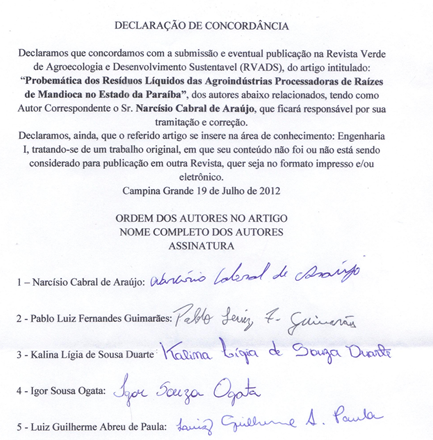 